Underlag för jämförelseförfarande inför tidig markreservationDen här blanketten är ett inlämningsdokument i jämförelseförfarandet inför tidig markreservation inom södra Järva (Rinkeby, Rinkebydalen och södra Spångadalen). Blanketten ska fyllas i och skickas in som ett samlat dokument enligt instruktioner i inbjudan och nedan. Skriv maximalt 400 ord per rubrik. Vad gäller rubrik ”Referensobjekt” får två A4 fyllas i, se Bilaga 1. De röda texterna är instruktioner/hjälptexter och kan strykas före inlämningen. 1 Beskriv er som bolag och varför staden bör välja er som byggaktörBolagets storlek, affärsidé, produktion och ekonomiska kapacitet.Pågående projekt i Stockholms stad och/eller andra kommuner.Annan relevant info om företaget så som t ex speciell inriktning, storlek på fastighetsinnehav om det är hyresrättsbolag etc.Beskriv fördelarna med att samarbeta med er och hur ni i den tidiga markreservationen ska säkerställa ett gott samarbete med staden. Utöver en beskrivning kan exempel på goda samarbeten även anges i Bilaga 1 – Referensprojekt nedan.  Skriv text här2 Utredningsområdenas potential och förutsättningarBeskriv hur ni ser på potential och förutsättningar för bebyggelse inom områdena och dess kontext utifrån landskap, historia och stadsbild. Beskriv hur föreslaget arbete med framtagandet av en strukturskiss kan bidra till att stärka upplevelsen av platsen och Stockholm och hur platsen påverkas av den föreslagna byggnationen.Skriv text här3 KonceptBeskriv ett koncept och en idé om stadsstruktur på en översiktlig nivå, t.ex. funktioner, bärande idéer och upplevelsevärden. Beskriv konceptets innehåll och hur det kan bidra till en ökad social hållbarhet. Kommentera kring genomförandefrågor där det är relevant för konceptidén och områdena. Här har ni också möjlighet att framföra önskat antal bostäder i kommande markanvisning och fördelning av bostädernas upplåtelseform.Skriv text här4 ReferensobjektReferensobjekt bifogas inlämningsblanketten och ska vara särskilt valda utifrån de aspekter som staden lägger fokus på – social hållbarhet och värdeskapande kvalitéer. Om byggaktören deltagit i ett stadsutvecklingsprojekt med fokus på socialt värdeskapande så är det meriterande och bör redovisas som ett referensobjekt. Referensobjekt ska beskrivas på maximalt två A4, se Bilaga 1 nedan.Skriv text här5 KontaktuppgifterAnge sökande bolags namn, organisationsnummer, kontaktpersonens för- och efternamn samt telefon och e-postadress.Skriv text härBilaga 1 Bilaga 1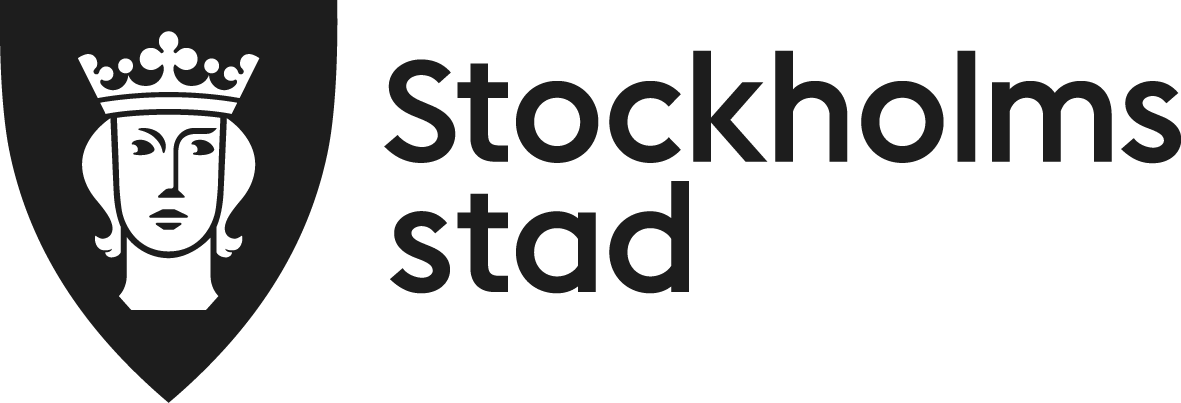 Exploateringskontoret2023-12-062023-12-06Projekt Väst 2023-12-062023-12-06